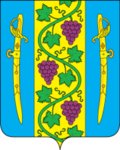 СОВЕТ ВЫШЕСТЕБЛИЕВСКОГО СЕЛЬСКОГО ПОСЕЛЕНИЯТЕМРЮКСКОГО РАЙОНАРЕШЕНИЕ № 189LX сессия                                                                                              III созыва26.05.2017 г.                                                                   cтаница  ВышестеблиевскаяО внесении изменений в решение XLVI сессии III созыва Совета Вышестеблиевского сельского поселения Темрюкского района от 24 октября 2016 года. № 142 «О передаче полномочий по организации библиотечного обслуживания населения, комплектованию и обеспечению сохранности библиотечных фондов библиотек Вышестеблиевского сельского поселения Темрюкского района в части комплектования библиотечного фонда, в том числе периодическими и другими видами изданий на 2017 год»	В связи с приведением в соответствие правовых актов с действующим законодательством Российской Федерации Совет Вышестеблиевского сельского поселения Темрюкского района РЕШИЛ:	1. Внести изменения в наименование решения XLVI сессии III созыва Совета Вышестеблиевского сельского поселения Темрюкского района от         24 октября 2016 года. № 142 «О передаче полномочий по организации библиотечного обслуживания населения, комплектованию и обеспечению сохранности библиотечных фондов библиотек Вышестеблиевского сельского поселения Темрюкского района в части комплектования библиотечного фонда, в том числе периодическими и другими видами изданий на 2017 год», изложив его в следующей редакции: «О передаче администрации муниципального образования Темрюкский район полномочий по организации библиотечного обслуживания населения, комплектованию и обеспечению сохранности библиотечных фондов библиотек Вышестеблиевского сельского поселения Темрюкского района на 2017 год в части комплектования библиотечных фондов».	2. Внести изменения в пункт 1, изложив в следующей редакции: «Передать администрации муниципального образования Темрюкский район полномочия по организации библиотечного обслуживания населения, комплектованию и обеспечению сохранности библиотечных фондов библиотек Вышестеблиевского сельского поселения Темрюкского района на 2017 год в части комплектования библиотечных фондов».	3. Внести изменения в пункт 2, изложив в следующей редакции: «Уполномочить главу Вышестеблиевского сельского поселения Темрюкского района Хаджиди Пантелея Константиновича на подписание соглашения между администрацией муниципального образования Темрюкский район и администрацией Вышестеблиевского сельского поселения Темрюкского района о передаче полномочий по организации библиотечного обслуживания населения, комплектованию и обеспечению сохранности библиотечных фондов библиотек Вышестеблиевского сельского поселения Темрюкского района на 2017 год в части комплектования библиотечных фондов».	4. Контроль за выполнением настоящего решения возложить на заместителя главы Вышестеблиевского сельского поселения Темрюкского района Н.Д. Шевченко и постоянную комиссию по вопросам социальной защиты населения, здравоохранения, образования, культуры, спорта и делам молодежи (Э.В. Журавлева).	5. Решение вступает в силу со дня его подписания.Глава Вышестеблиевского                             Председатель Совета	сельского поселения                                   Вышестеблиевского сельскогоТемрюкского района	       поселения Темрюкского района___________П.К. Хаджиди                         _____________И.И. Пелипенко«26»  мая  2017 г.                                            «26»  мая  2017 г._________________________________________________________________Проект внесен:Глава Вышестеблиевского сельского поселенияТемрюкского района                                                                    П.К.ХаджидиПроект подготовлен:Заведующая финансовым  отделомадминистрации Вышестеблиевскогосельского поселения Темрюкского района                                                                    О.В. ГриценкоПроект согласован:Начальник общего отделаадминистрации Вышестеблиевскогосельского поселения Темрюкского района                                                                    Л.Н. БедаковаЭксперт по юридическим вопросам                                          М.Л. Мельник